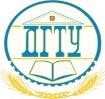 МИНИСТЕРСТВО НАУКИ И ВЫСШЕГО ОБРАЗОВАНИЯ РОССИЙСКОЙ ФЕДЕРАЦИИ ПОЛИТЕХНИЧЕСКИЙ ИНСТИТУТ (ФИЛИАЛ)  ФЕДЕРАЛЬНОГО ГОСУДАРСТВЕННОГО БЮДЖЕТНОГО ОБРАЗОВАТЕЛЬНОГО УЧРЕЖДЕНИЯ ВЫСШЕГО ОБРАЗОВАНИЯ «ДОНСКОЙ ГОСУДАРСТВЕННЫЙ ТЕХНИЧЕСКИЙ УНИВЕРСИТЕТ»  В Г. ТАГАНРОГЕ РОСТОВСКОЙ ОБЛАСТИ ПИ (ФИЛИАЛ) ДГТУ В Г. ТАГАНРОГЕ КАФЕДРА «Гуманитарные и социально-экономические науки» Методические материалы по освоению дисциплины «Право интеллектуальной собственности» Таганрог  2023 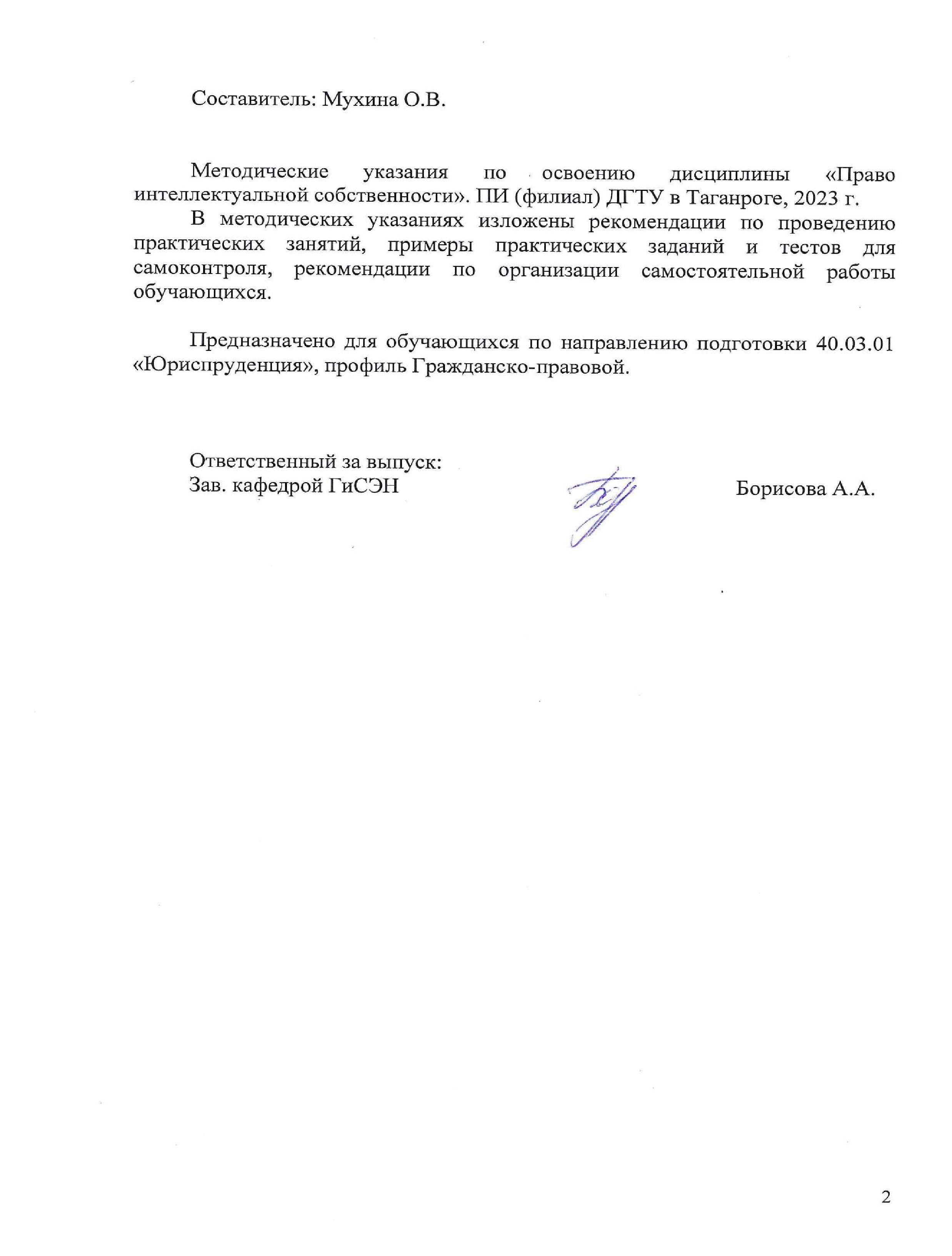 СОДЕРЖАНИЕ ВВЕДЕНИЕ Методические указания по изучению дисциплины «Право интеллектуальной собственности» разработаны в соответствии с рабочей программой данной дисциплины, входящей в состав документации основной образовательной программы по направлению подготовки 40.03.01 Юриспруденция (программа бакалавриата). Цель настоящих методических указаний состоит в оказании содействия обучающимся в успешном освоении дисциплины «Право интеллектуальной собственности» в соответствии с общей концепцией основной образовательной программы по направлению подготовки Юриспруденция (программа бакалавриата). Выполнение предусмотренных методическими указаниями заданий по дисциплине «Право интеллектуальной собственности» позволит обучающимся получить необходимые умения и навыки и на их базе приобрести следующие компетенции:  ПК-1 - Способен оказывать юридическую помощь, осуществлять юридическое консультирование по вопросам частноправового регулирования отношений; ПК-1.1: Разбирается в сфере регулирования общественных отношений по созданию и использованию результатов интеллектуальной деятельности, а также средств индивидуализации товаров и их производителей, норм действующего гражданского законодательства в сфере личных неимущественных правУмения и навыки, полученные обучающимися по дисциплине «Право интеллектуальной собственности», впоследствии используются при прохождении практик, а также при выполнении выпускной квалификационной работы.  1 Методические указания для подготовки к практическим занятиям Практическое занятие − это занятие, проводимое под руководством преподавателя в учебной аудитории, направленное на углубление теоретических знаний и овладение определенными методами самостоятельной работы. В процессе таких занятий вырабатываются практические умения. Перед практическим занятием следует изучить конспект лекций, выложенный в ЭИОС и в электронной библиотеке, рекомендованную преподавателем литературу, обращая внимание на практическое применение теории и на методику решения типовых заданий. На практическом занятии главное − уяснить связь решаемых задач с теоретическими положениями. Логическая связь лекций и практических занятий заключается в том, что информация, полученная на лекции, в процессе самостоятельной работы на практическом занятии осмысливается и перерабатывается, при помощи преподавателя анализируется, после чего прочно усваивается. При выполнении практических заданий обучающиеся имеют возможность пользоваться лекционным материалом, с разрешения преподавателя осуществлять деловое общение с одногруппниками. Практические задания Собеседование Тема 1.1Понятие, функции интеллектуальной деятельности. 1.Интеллектуальная деятельность и роль гражданского права в охране и использовании ее идеальных результатов. 2. 	Понятие в объективном смысле и функции интеллектуальной собственности как супер института гражданского права. 3. 	Субъекты интеллектуальной собственности.  Источники интеллектуальной собственности. Конституция РФ. Российские нормативные правовые акты. ГК РФ. Специальные среде законы. Подзаконные нормативные правовые акты. Международные правовые акты.  Субъекты интеллектуальной собственности.  Общая характеристика авторского права, смежных прав, патентного права и других институтов гражданского права, регулирующих отношения в сфере интеллектуальной деятельности. Тема 1.2.Авторское право. Понятие в объективном смысле, функции и источники авторского права как института интеллектуальной собственности. Объекты авторского права. Критерии охраноспособности и виды произведений, охраняемых авторским правом. Произведения, не охраняемые авторским правом. Составные, производные и аудиовизуальные произведения.  Программы для ЭВМ и базы данных. Их регистрация. Служебные произведения. Субъекты авторского права. Переход произведений в общественное достояние Тема 1.5 Патентное право. Понятие в объективном смысле и функции патентного права.  Источники патентного права.  Объекты патентного права (промышленной собственности): изобретения, полезные модели, промышленные образцы. Понятие патентоспособности. Приоритет. Конвенционный приоритет. Выставочный приоритет.  Субъекты патентного права. Авторы и патентообладатели. Критерии оценивания Тестирование Тема 1.2.Авторское право. 1.     Объектами  авторского  права  являются:    а)  художественные  произведения, научные открытия; б)  литературные  произведения, идеи; в) лекции, проповеди. 2.Авторским правом охраняются: а) литературные произведения, фонограммы; б) произведения изобразительного искусства; в) литературные, произведения изобразительного искусства.  Срок охраны имущественных прав автора: а) всю жизнь б) всю жизнь и 70 лет после смерти в) всю жизнь и 5 0 лет после смерти Документ, удостоверяющий имущественные права на фирменное  наименование: а) свидетельство;  б) патент;  в) договор. Авторское право возникает: а) с момента возникновения идеи произведения; б) после регистрации произведения и получения свидетельства; в) с момента создания произведения. Имущественные права на объект интеллектуальной собственности могут действовать неограниченно во времени: а) изобретение б) торговая марка в) полезная модель Какой критерий патентоспособности не применяется к полезной модели: а) новизна  б) изобретательский уровень в) промышленная применимость 8.Количество международних соглашений в рамках ВОИС : а) 23; б) 25; в) 27. 9.Термин охраны изобретения и охранный документ:  а) 20 лет, патент; б) 20 лет, свидетельство; в) 20 лет, договор.  10. Всемирная  организация  интеллектуальной  собственности (ВОИС): а) входит в состав Организации Объединенных Нации (ООН); б) входит в состав Всемирной торговой организации (ВТО); в) является независимой организацией. 11.Нематериальными  актами  считают: а) деньги б) ценные бумаги  в) авторские права Какая конвенция  охраняет  промышленной  собственности: а) Бернская;  б) Римская; в) Парижская. Год  принятия  Бернской  конвенции  а)1886; б)1888; в)1884. В  какой  из  представленных стран раньше  других  начали  выдавать  охранный  документ (патент) на изобретение: а) США; б) Германия; в) Англия. В каком году начал действовать ВОИС: а) 1970; б)1967; в)1975. 	Тема 1.3 	Смежные права. Какие объекты не охраняются законодательством Российской Федерации об          интеллектуальной собственности?        а)   топологии интегральных микросхем;        б)  защита от недобросовестной конкуренции;        в)  полезные модели;        г)   программы для ЭВМ В каком международном договоре перечисляются различные виды       охраняемых объектов интеллектуальной собственности, включая объекты, не       охраняемые российским законодательством об интеллектуальной       собственности?        а)   в Стокгольмской Конвенции, учреждающей Всемирную организацию         интеллектуальной собственности 1967 г.;        б)  в Парижской конвенции об охране промышленной собственности 1883 г.;        в)  в Бернской конвенции об охране литературной и художественной собственности        1886 г.;        г)  Договоре ВОИС 1996 г. об авторском праве. Распространяется ли режим вещных прав на объекты интеллектуальной       собственности?       а)   нет, на эти объекты распространяется режим       исключительных прав;       б)  да;       в)  нет, права на эти объекты не охраняются в Российской Федерации;       г)   нет, за исключением топологий интегральных микросхем. Все ли объекты интеллектуальной собственности являются результатами        творческой деятельности?   а)   да;   б)  нет, исключение составляют, например, фонограммы и некоторые другие объекты;   в)  нет, объекты интеллектуальной собственности не являются результатами творческой деятельности;             г)   да, за исключением полезных моделей. Критерии оценивания результатов выполнения тестовых заданий Перечень тем для проведения дискуссии  Тема 1.1Понятие, функции интеллектуальной деятельности.             Форма проведения занятия – тематическая дискуссия.  Стратегическая цель проведения практического занятия в активной форме - развитие общепрофессиональных и профессиональных компетенций, необходимых для успешной профессиональной деятельности бакалавров по данному профилю подготовки.             Тактическая цель занятия – формирование знаний и навыков применения права интеллектуальной собственности. Вопросы для обсуждения:  Основные тенденции развития права интеллектуальной собственности в РФ. Понятие интеллектуальной собственности. Принципы авторского права. Правовое регулирование права интеллектуальной собственности.  Система авторского права. Принципы патентного права. Система патентного права. 8.Система законодательства о средствах индивидуализации участников гражданского оборота. 9. Система законодательства о нетрадиционных объектах интеллектуальной собственности. Технология проведения занятия.  Тематическую дискуссию открывает преподаватель, определяющий цели и задачи его проведения. С учетом регламента предоставляется слово участникам дискуссии, представляющим свои доклады. Затем проводится их обсуждение. В обсуждении принимают участие все студенты. Они могут задавать уточняющие вопросы (преподавателем мотивируются обучающиеся, развивающие навыки публичных выступлений).  По итогам дискуссии преподавателем подводятся итоги занятия, анализируются выводы, к которым пришли участники дискуссии, подчеркиваются основные моменты правильного понимания проблемы, показывается логичность, ошибочность высказываний, несостоятельность отдельных замечаний по конкретным вопросам темы дискуссии. Обращается внимание на содержание речей, глубину и научность аргументов, точность выражения мыслей, правильность употребления понятий. Оценивается умение отвечать на вопросы, использовать приемы доказательства и опровержения, применять различные средства полемики. Форма представления студентами конечного результата: бакалавры приобретают необходимые знания и навыки применения права интеллектуальной собственности. Критерии оценивания дискуссии Комплект контрольных вопросов Тема 1.1.Понятие, функции интеллектуальной деятельности. Международно-правовая охрана интеллектуальной собственности. Соотношение законодательного и договорного регулирования отношений в сфере интеллектуальной собственности. Действие во времени законодательства об интеллектуальной собственности. 4. Факторы, влияющие на развитие законодательства об интеллектуальной собственности, новеллы законодательства в области интеллектуальной собственности. Тема 1.4.Права авторов, исполнителей и иных лиц. Система источников правового регулирования отношений в области интеллектуальной собственности. Законодательство РФ в области правовой охраны интеллектуальной собственности. Конституция РФ и часть 4 ГК РФ как источники права интеллектуальной собственности. Международные договоры как источники права интеллектуальной собственности. Классификация результатов интеллектуальной деятельности как объектов правовой охраны. Международные соглашения о праве интеллектуальной собственности. Основные институты права интеллектуальной собственности. Их характеристика. Понятие авторского права. Классификация объектов авторского права. Признаки объектов авторского права. Аудиовизуальные произведения. Производные и составные произведения. 12. Авторские права на часть произведения, на его название, на персонаж. Критерии оценивания ответов на контрольные вопросы Комплект практикоориетированных задач 	Тема 1.3 	Смежные права. 1.Приведите примеры организаций, осуществляющих коллективное управление имущественными правами авторов и обладателей смежных прав в Российской Федерации. 2. Составьте проект договора коллективного управления имущественными правами обладателей смежных прав Тема 1.5 Патентное право. 1.Составьте заявку на выдачу патента на промышленный образец. Проведите различие в определениях между правовой охраной изобретения и временной правовой охраной изобретения. Приведите основания для восстановления действия патента. Составьте таблицу гражданско-правовых способов защиты авторов и патентообладателей и проиллюстрируйте ссылками на конкретные правовые нормы. Составьте схему исключений, которые не признаются нарушениями исключительного права на изобретение, полезной модели и промышленного образца. Критерии оценивания решения практикоориентированных задач Задания для выполнения контрольной работы для студентов заочной формы обучения Вариант 1 Теоретический вопрос: Гражданско-правовые способы защиты авторских и смежных прав. Теоретический вопрос: Промышленная собственность как правовая категория. Задача  Российское издательство опубликовало перевод известного романа английской писательницы Р. Спустя год на книжном рынке появилась повесть писателя Е., персонажи и сюжет которой практически совпадали с персонажами и сюжетом романа английской писательницы. Кроме того, известное сходство явно просматривалось в названиях произведений и даже именах действующих лиц. Между студентами юридического факультета возник спор о том, нарушены ли писателем Е. и издательством, выпустившим в свет его повесть, авторские права английской писательницы. Одна группа студентов доказывала, что простое заимствование сюжетной линии не образует нарушения авторского права, а персонажи художественного произведения и их имена вообще не охраняются авторским правом. Другая группа студентов усматривала в действиях писателя Е. завуалированный плагиат и желание нажиться на чужой популярности. Каково ваше мнение по данному вопросу? Какие элементы произведения пользуются правовой охраной, и какие могут использоваться свободно любыми заинтересованными лицами?  Вариант 2 Теоретический вопрос: Условия патентоспособности полезной модели. Теоретический вопрос: Объекты селекционных достижений. Задача. Два автора создали рисунки, которые были использованы при выпуске головных платков. Авторы потребовали от администрации предприятия заключения с ними договора на использование их рисунков, ссылаясь на то, что на все произведения, в том числе и созданные в порядке служебного задания, авторское право принадлежит самим 	авторам.  Администрация предприятия отвергла требования авторов, указывая на то, что в трудовом договоре прямо записано, что право на использование всех творческих результатов труда авторов принадлежит работодателю. Кроме того, администрация считает, что в данном случае авторами созданы промышленные образцы, а не произведения, охраняемые авторским правом.  Кто прав в этом споре? Каковы права авторов служебных произведений? Какие произведения считаются выполненными в порядке служебного задания?  Вариант 3 Теоретический вопрос: Уступка патента на селекционное достижение Теоретический вопрос: Объектный состав ноу-хау. Задача  Мурманское книжное издательство заключило с автором Бургомистровым договор об издании монографии «История Заполярья». Рукопись получила положительные заключения рецензентов. Но в то же время были сделаны замечания, с которыми автор полностью согласился и выразил желание внести в рукопись соответствующие уточнения и дополнения. Издательство предоставило автору на доработку рукописи четыре месяца. Автор неожиданно умер. Издательство обратилось к наследникам умершего с предложением поручить историку Благонравову доработать рукопись. Наследники дали свое согласие.  Кого считать автором выпущенной в свет доработанной монографии?  Вариант 4 Теоретический вопрос: Права обладателей ноу-хау. Теоретический 	вопрос: 	Сроки 	действия 	патента 	на 	селекционное достижение 3.  Задача  По заказу телевидения Придворов и Гладкова сделали перевод ряда неохраняемых произведений иностранных авторов на русский язык. Между переводчиками и телевидением возникли разногласия по поводу выплаты вознаграждения и дальнейшего использования переводов. Телевидение полагает, что поскольку сделаны переводы неохраняемых произведений, постольку переводы тоже не являются охраняемыми. Кроме того, вообще сомнительно, что перевод может носить творческий характер. Поэтому телевидение готово рассчитаться с переводчиками как за техническую работу, т.е. как за «подстрочный» перевод. Что же касается дальнейшего использования переводов, то они подлежат свободному использованию, и в крайнем случае на их использование может быть получена лицензия у РАО. Переводчики обратились за консультацией в РАО.  Какая должна быть дана консультация по возникшим вопросам? В чем выражается творческая работа переводчика? Отражается ли на охране перевода то обстоятельство, что он может быть сделан с охраняемого и неохраняемого произведения? При каких условиях РАО выдаст лицензии на использование произведений 	авторов?  Вариант 5 Теоретический вопрос: Понятие и признаки фирменного наименования Теоретический вопрос: Защита прав автора селекционного достижения и патентообладателя. Задача  Авторы учебного пособия «Классическая механика» заключили договор с издательством, не указав в договоре срока выпуска произведения в свет и срока действия договора. По истечении года со дня передачи издательству рукописи авторы поинтересовались, когда же их пособие будет выпущено в свет. Не получив определенного ответа, они передали данное пособие другому издательству, оговорив срок издания. Договор с первым издательством они обещали расторгнуть. Когда авторы сообщили издательству о расторжении договора, издательство им ответило, что поскольку срок в договоре не предусмотрен, это означает, что права на данное пособие переданы издательству навсегда, и создатели пособия больше никакими авторскими правами не пользуются.  Кто в этом споре прав, и как он должен быть разрешен, если авторы обратятся с иском в суд? Каковы существенные условия авторского договора? В чем различие между авторскими договорами о передаче исключительных и неисключительных 	прав?  Вариант 6 Теоретический вопрос: Прекращение действия патента. Теоретический вопрос: Ограничения смежных прав. Задача.  Коллектив авторов заключил договор с издательством об издании учебника по физике. Издательство провело значительную работу по подготовке учебника к изданию и выплатило авторам 60% вознаграждения. Однако из-за отсутствия средств выпуск учебника в свет был передан другому частному издательству. Авторы установили, что рукопись вторым издательством была утеряна.  Когда рукопись все-таки нашли, выяснилось, что глава, написанная умершим автором, была заменена главой, подготовленной другим лицом без согласования с наследниками умершего и коллективом авторов учебника.  Авторы интересуются:  вправе ли было издательство без их согласия передавать издание учебника другому издательству?  к кому и какие требования они могли бы предъявить в связи с утратой рукописи?  как следует оценить замену главы, написанной умершим, главой другого автора? Ответьте на эти вопросы.  Вариант 7 Теоретический вопрос: Срок действия смежных прав. Теоретический вопрос: Лицензионный договор о передаче прав на профессиональные секреты. Задача  При подготовке оперы «Евгений Онегин» к постановке в исполнении главных ролей новыми артистами радиостудия обратилась к театру за разрешением одновременно транслировать данное исполнение по радио. К театру обратилась также фирма «Мелодия» с просьбой создать условия для производства записи исполнения спектакля. Узнав об этом, исполнители заявили администрации театра о своем несогласии, указав, что этим нарушаются их права и что они не будут возражать против передачи в эфир их исполнения лишь начиная со второго спектакля.  Какими правами пользуются исполнители и создатели фонограмм и каковы средства их защиты?  Вариант 8 Теоретический вопрос: Понятие и признаки фирменного наименования Теоретический вопрос: Понятие, принципы, источники и значение патентного зава. Задача   Начинающий автор Пресняков опубликовал свое произведение «Адский рейд» на страницах районной газеты. Произведение было опубликовано под псевдонимом Генри Д. Престон. Через некоторое время Пресняков обнаружил издание его «Адского рейда» в серии «Шедевры мировой фантастики» (Генри Престон «Адский рейд», Гордон Диксон «Дикий волк», Стефан Вуд «Одиссея под контролем», Эдмонд Гамильтон «Молот Валькоров»), выпущенной в свет петрозаводским издательством «Лик». Позже было установлено, что московское издательство «Пилигрим» напечатало повесть Преснякова в сборнике «Мифы Вселенной», указав, что перевод с английского выполнял С.А. Тереженко. Наконец, в Эстонии повесть Преснякова переименовали в «Пятнадцать отважных» и автором указали известного английского фантаста Морфея Лейнстера.  	Какие 	допущены 	нарушения 	прав 	автора 	и 	каковы 	меры 	их 	защиты?  Вариант 9 Теоретический вопрос: Субъекты патентного Теоретический вопрос: Профессиональный секрет (ноу-хау) как сведения не-общедоступного (конфиденциального) характера, его особенности, отличие ноу-хау от иных объектов интеллектуальной собственности. Задача  В РАО поступило заявление от автора романа. В заявлении указывалось, что концертная организация без согласия автора переработала роман в литературную композицию для публичного исполнения с эстрады. Исполнение литературной композиции состоялось уже дважды. Узнав об этом, автор романа категорически запретил дальнейшее использование данной композиции, так как чтецы используют произвольно взятые из произведения куски детективного плана, не думая о содержании романа, об основных образах и мыслях автора.  Концертная организация считает, что она не допустила нарушения каких-либо прав автора романа, так как использует отрывки из романа без их изменений. Роман для того и опубликован, чтобы все могли его свободно читать (целиком или частями - это дело читателя).  Допущены ли в данном случае нарушения прав автора? Если допущены, то каковы способы их защиты?  2 Методические рекомендации по организации самостоятельной работы Самостоятельная работа выполняется в рамках дисциплины под руководством преподавателя, как в аудиторное, так и внеаудиторное время. Самостоятельная работа направлена на формирование умений и навыков практического решения задач, на развитие логического мышления, творческой активности, исследовательского подхода в освоении учебного материала, развития познавательных способностей. Контроль самостоятельной работы обучающихся:  темы письменных работ Темы докладов: Тема 1.1Понятие, функции интеллектуальной деятельности. Основные тенденции развития права интеллектуальной собственности в РФ. Понятие интеллектуальной собственности. Принципы авторского права. Правовое регулирование права интеллектуальной собственности.  Система авторского права. Принципы патентного права. Система патентного права. 8.Система законодательства о средствах индивидуализации участников гражданского оборота. 9. Система законодательства о нетрадиционных объектах интеллектуальной собственности. Тема 1.2.Авторское право. Произведения, не охраняемые авторским правом. Составные, производные и аудиовизуальные произведения. Знак охраны авторских прав.  Понятие нарушения авторских и смежных прав.  Контрафакция и контрафактные экземпляры произведения (фонограммы). Способы защиты авторских и смежных прав.  Защита авторских и смежных прав средствами административного и уголовного права. Понятие и функции патентного права.  Объекты патентного права (промышленной собственности).  Субъекты патентного права. Субъекты права на подачу заявки на выдачу патента (свидетельства) на изобретение, полезную модель, промышленный образец.  Государственное патентное ведомство.  Состав заявки.  Порядок подачи заявки.  Экспертиза заявки.  Порядок патентования объектов промышленной собственности за рубежом. Способы защиты патентных прав.  Критерии оценивания доклада Перечень тем для написания эссе  Тема 1.1Понятие, функции интеллектуальной деятельности. Понятие интеллектуальная деятельности и роль гражданского права в охране и использовании ее идеальных результатов. Общие понятия интеллектуальной собственности. Объекты, субъекты и источники интеллектуальной собственности.  Международные по защите смежных прав, права на товарные знаки и энные достижения. Субъекты интеллектуальной собственности.  Тема 1.4.Права авторов, исполнителей и иных лиц. Права иностранных физических и юридических лиц на объекты интеллектуальной собственности. Проприетарная концепция исключительных прав на идеальные результаты интеллектуальной деятельности. Содержание исключительных прав на результаты интеллектуальной деятельности.  Общая характеристика авторского права и патентного права, а так же других институтов гражданского права, регулирующих отношения в сфере интеллектуальной деятельности. Произведения, не охраняемые авторским правом. Составные, производные и аудиовизуальные произведения. Знак охраны авторских прав.  Критерии оценивания эссе 3. Методические указания к выполнению рефератов Реферат – самостоятельная письменная аналитическая работа, выполняемая на основе преобразования документальной информации, раскрывающая суть изучаемой темы; представляет собой краткое изложение содержания результатов изучения научной проблемы важного экономического, социально-культурного, политического значения. Реферат отражает различные точки зрения на исследуемый вопрос, в том числе точку зрения самого автора. Основываясь на результатах выполнения реферата, обучающийся может выступить с докладом на практических занятиях в группе, на заседании студенческого научного кружка, на студенческой научно-практической конференции, опубликовать научную статью. Изложенное понимание реферата как целостного авторского текста определяет критерии его оценки: актуальность темы исследования, новизна текста; обоснованность выбора источников информации; степень раскрытия сущности вопроса; полнота и глубина знаний по теме; умение обобщать, делать выводы, сопоставлять различные точки зрения по одному вопросу (проблеме); соблюдение требований к оформлению. Эссе/доклад - средство, позволяющее оценить умение обучающегося письменно излагать суть поставленной проблемы, самостоятельно проводить анализ этой проблемы с использованием концепций и аналитического инструментария соответствующей дисциплины, делать выводы, обобщающие авторскую позицию по поставленной проблеме. Дискуссия - средство проверки умений применять полученные знания для решения задач определенного типа по теме или разделу. Проведению дискуссии предшествует большая самостоятельная работа студентов, выражающаяся в изучении нормативной и специальной литературы, знакомстве с материалами судебной практики. Подготовительная работа позволяет выработать у студентов навыки оценки правовой информации через призму конституционных ценностей и положений. На втором этапе – аудиторном занятии – идет публичное обсуждение дискуссионных вопросов. Тематическая дискуссия как интерактивная форма обучения предполагает проведение научных дебатов. Хорошо проведенная тематическая дискуссия имеет большую обучающую и воспитательную ценность. Проводимые тематические дискуссии воспитывают навыки публичного выступления, развиваются способности логически верно, аргументированно и ясно строить свою речь, публично представлять собственные и научные результаты. В рамках изучения дисциплины «Право интеллектуальной собственности» предусматривается так же решение практикоориентированных задач. Процесс подготовки к выполнению практикоориентированных задач можно условно разделить на следующие этапы: а) изучение содержания задачи (нельзя решить задачу, не уяснив ее содержание – это даст возможность правильно квалифицировать вид административных правоотношений); б) подбор нормативных источников, относящихся к содержанию полученного задания; в) изучение основной и дополнительной литературы (например, комментариев Федеральных законов); г) изучение материалов судебной практики; е) аналитический разбор ситуативной задачи через призму действующего законодательства и сложившейся судебной практики; ж) определение собственной позиции, формулировка аргументов; з) оформление ответа; и) представление ответа на ситуативную задачу. Контрольные вопросы - средство проверки умений применять полученные знания для решения задач определенного типа по теме или разделу Индивидуальные задания творческого уровня позволяют оценивать и диагностировать умения, интегрировать знания различных областей, аргументировать собственную точку зрения. 4. Перечень вопросов для проведения промежуточной аттестации: Перечень вопросов к зачету: Предмет, методы права интеллектуальной собственности. Концепции права интеллектуальной собственности. Принцип права интеллектуальной собственности  Ограничения смежных прав. Срок действия смежных прав. Нарушение авторских и смежных прав. Контрафактные экземпляры произведений и фонограмм. Понятие, общая характеристика и классификация права интеллектуальной собственности. Гражданско-правовые способы защиты авторских и смежных прав. Промышленная собственность как правовая категория. Законодательство Российской Федерации об охране промышленной собственности. Понятие, принципы, источники и значение патентного зава. Объекты патентного права как результаты интеллектуальной деятельности, их признаки, отличие от объектов авторского права. Виды объектов патентного права. Условия патентоспособности изобретения. Условия патентоспособности полезной модели. Условия патентоспособности промышленного образца. Субъекты патентного права  Оформление прав на изобретение, полезную модель, промышленный образец. Патентная форма охраны объекта промышленной собственности, ее особенности. Сроки действия патента. Объем правовой охраны, предоставляемый патентом. Порядок получение патентного Приоритет изобретения, полезной модели, промышленного образца. Патентование изобретения, полезной модели, промышленного образца за рубежом. Права авторов изобретений, полезных моделей, промышленных образцов. Исключительное право на использование объекта патентного права. Ограничения исключительных прав на объекты промышленной собственности. Договор об уступке патента Лицензионный договор, виды лицензий Обязанности патентообладателя. Прекращение действия патента. Защита прав на объекты промышленной собственности. Понятие селекции. Селекционное достижение как результат творческой деятельности селекционера: понятие, признаки, отличия от изобретений. Объекты селекционных достижений. Условия охраноспособности селекционного достижения. Субъекты права на селекционные достижения. Патентная форма охраны селекционного достижения. Объем правовой охраны, предоставляемой патентом на селекционное достижение. Сроки действия патента на селекционное достижение 35. Порядок получения патента на селекционное достижение. Права автора селекционного достижения, не являющегося патентообладателем. Исключительные права обладателя патента на селекционное достижение. Уступка патента на селекционное достижение Лицензионный договор о предоставлении права использования селекционного достижения. Ограничения прав патентообладателя на селекционное достижение. Прекращение действия патента на селекционное достижение. Защита прав автора селекционного достижения и патентообладателя. Профессиональный секрет (ноу-хау) как сведения не-общедоступного (конфиденциального) характера, его особенности, отличие ноу-хау от иных объектов интеллектуальной собственности. Объектный состав ноу-хау.  Сведения, которые не могут быть включены в состав ноу-хау. Условия правовой охраны ноу-хау. Права обладателей ноу-хау. Лицензионный договор о передаче прав на профессиональные секреты. Защита прав обладателей профессиональных секретов. Законодательство Российской Федерации о средствах индивидуализации участников гражданского оборота и производимых ими товаров, выполняемых работ, оказываемых услуг: история развития, современное состояние, пути совершенствования. Понятие и признаки фирменного наименования. Примеры практических заданий для проведения промежуточной аттестации (зачета) Задача 1. Карагиоз в своей монографии многократно цитировал небольшую по формату, но широко нашумевшую научную статью Силина. Ознакомившись с монографией, Силин пришел к выводу, что его статья, разбитая на цитаты, в полном объеме присутствует в работе Карагиоза. Силин обратился в суд с требованием о выплате вознаграждения. Какое решение должен вынести суд? Задача 2. Художник Кузнецов, человек далёкий от бизнеса, нарисовал картину и, реализуя своё исключительное право на использование произведения в любой форме и любым способом (Ст. 16. Закона РФ «Об авторском праве и смежных правах»), сдал её на реализацию в магазин «Художественный салон». Картина была продана. Магазин оставил себе торговую наценку, с которой уплатил все положенные налоги. Кузнецов получил на руки 100 тыс. рублей. С этих денег он уплатил, установленный подоходный налог - 13%. В чём заключается правонарушение Кузнецова? Что изменилось бы, если, кроме Кузнецова, его соавторами были бы художники Крылов и Николаев? Что ему необходимо сделать, чтобы не входить в противоречие с уголовным кодексом? Задача 3. Периодический закон был открыт Д.И. Менделеевым во время дополнительного сна после завтрака в первой половине дня 17 февраля 1869 года. Такую легенду он сам придумал и поддерживал. Проснувшись, Менделеев записал таблицу с заголовком "Опыт системы элементов, основанный на их атомных весах и химическом сходстве", проставил дату: 17 февраля 1869, затем отпечатал текст на русском и французском языках в количестве 150 и 50 экземпляров, соответственно, и отправил по почте своим коллегам в России и за рубежом. Зачем он это сделал? Требуется ли регистрация или соблюдение, каких либо формальностей для возникновения и осуществления авторского права? Мог ли бы в наше время Д.И.Менделеев запатентовать свою таблицу? Задача 4. В начале 1928 года почти никому не известный 23-летний писатель М.Шолохов опубликовал первую книгу своего произведение под названием «Тихий дон». Авторство Шолохова относительно "Тихого Дона" долгое время оспаривалось, утверждалось, что настоящий автор - неизвестный казачий офицер или писатель Федор Крюков. Обязан ли был в этой ситуации Шолохов в суде доказывать своё авторство, чтобы прекратить эти кривотолки? С какого момента возникло авторское право Шолохова на «Тихий Дон»? Имел ли право кто-либо в средствах массовой информации высказывать сомнения в авторстве Шолохова? Задача 5. Артур Конан Дойл познакомился с конюхом по фамилии Баскервиль в имении своего друга Флетчера Робинсона, который рассказал ему старинную девонширскую легенду об адской собаке. Писатель счёл помощь друга столь существенной, что сначала подписал рукопись своей и Флетчера фамилиями, но, затем, по требованию редакции, вычеркнул имя друга, однако внёс в рукопись авторскую благодарность «мистеру Робинсону, который мне помогал». Впрочем, уже из второго издания «Собаки Баскервилей» эта надпись исчезла. Тогда Робинсон публично обвинил Дойла в плагиате. Кто из них, согласно действующему российскому законодательству, прав? Задача 6. Творческая доработка российским композитором Р. Щедриным произведения французского композитора 19 в. Ж. Бизе привела к созданию коллективного произведения, названного им «Кармен-сюита». Дайте правовую оценку такому соавторству. Методика формирования оценки и критерии оценивания Промежуточная аттестация осуществляется по результатам сдачи зачета по пройденной дисциплине. Аттестация включает два теоретических вопроса и одно практическое задание. Ответ на первый теоретический вопрос - 15 баллов(для очной и очно-заочной форм обучения), (30 баллов- для заочной формы обучения ) Ответ на второй теоретический вопрос – 15 баллов(для очной и очно-заочной форм обучения), (30 баллов- для заочной формы обучения ) Выполнение практического задания – 20 баллов. (для очной и очно-заочной форм обучения), (40 баллов- для заочной формы обучения) 15-13 баллов (для очной и очно-заочной форм обучения), 30-22 (для заочной формы обучения) – содержание теоретического вопроса раскрыто полно: обучающийся владеет навыками применения категорий, демонстрирует понимание раскрываемой проблемы, приводит адекватные примеры, последовательно и стилистически верно излагает материал. 13-11 баллов (для очной и очно-заочной форм обучения), (22-17 баллов- для заочной формы обучения ) – содержание теоретического вопроса раскрыто полно, обучающийся владеет навыками применения категорий, демонстрирует понимание раскрываемой проблемы, приводит адекватные примеры, но недостаточно последовательно излагает материал, допускает стилистические неточности. 11-8 баллов (для очной и очно-заочной форм обучения), (17-10 баллов- для заочной формы обучения )– содержание теоретического вопроса раскрыто неполно: обучающийся допускает неточности в определении понятий, обнаруживает слабое понимание проблемы, затрудняется приводить необходимые примеры, излагает материал непоследовательно, имеются стилистические ошибки; 8-5 баллов (для очной и очно-заочной форм обучения), (10-6 баллов- для заочной формы обучения )  – содержание теоретического вопроса раскрыто слабо: обучающийся обнаруживает понимание основных положений вопроса, но путается в определении понятий административного законодательства, допускает ошибки, слабо понимает суть излагаемого вопроса, затрудняется приводить необходимые примеры, излагает материал непоследовательно, допускаются значительное количество стилистических ошибок; 5-1 баллов  (для очной и очно-заочной форм обучения), (6-1 баллов- для заочной формы обучения )– содержание теоретического вопроса раскрыто слабо: обучающийся обнаруживает минимальное понимание основных положений вопроса, путается в определении понятий, допускает ошибки, затрудняется приводить необходимые примеры, излагает материал непоследовательно, допускаются значительное количество стилистических ошибок, на «наводящие» вопросы преподавателя затрудняется ответить. 0 баллов - обучающийся отказывается отвечать по причине неподготовленности или при ответе обнаруживает незнание вопроса, допускает ошибки в формулировке определений и правил, искажающие их смысл, беспорядочно и неуверенно излагает материал. Критерии оценивания выполнения практического задания: 20-15 баллов (для очной и очно-заочной форм обучения), (40-30 баллов- для заочной формы обучения ) – практическое задание выполнено верно: полно даны ответы на вопросы, обучающийся обнаруживает умение применить теоретические знания для выполнения практического задания, свободно оперирует понятиями, владеет навыками практического применения Права интеллектуальной собственности при решении задания. 15-10 баллов (для очной и очно-заочной форм обучения), (30-20 баллов- для заочной формы обучения ) –практическое задание выполнено верно, обучающийся обнаруживает умение применять теоретические знания для выполнения практического задания, но имеются некоторые неточности применения Права интеллектуальной собственности при решении задания. 10-5 баллов (для очной и очно-заочной форм обучения), (20-12 баллов- для заочной формы обучения )   – ответы на контрольные вопросы практического задания даны недостаточно развернуто, обучающийся обнаруживает умение применить теоретические знания для выполнения практического задания, но имеются некоторые неточности применения Права интеллектуальной собственности при решении задания, в обосновании своей точки зрения имеются некоторые затруднения. 4-3 балла (для очной и очно-заочной форм обучения), (12-7 баллов- для заочной формы обучения )    – ответы на контрольные вопросы практического задания даны недостаточно развернуто, допущены ошибки, недостаточно умение применить теоретические знания для выполнения практического задания, имеются неточности применения понятий, недостаточно владение практического применения Права интеллектуальной собственности при решении задания, в обосновании своей точки зрения имеются некоторые затруднения. 2-1 балл  (7-1 баллов- для заочной формы обучения ) – ответы на контрольные вопросы практического задания даны не верно, наблюдается слабое владение основными понятиями Права интеллектуальной собственности, не проявлены навыки практического применения норм права при решении практического задания, обучающийся затрудняется ответить на вопросы по выполнению практического задания. 5. Рекомендуемая литература Критерии оценивания Баллы Демонстрирует полное понимание обсуждаемой проблемы, высказывает собственное суждение по вопросу, аргументировано отвечает на вопросы, соблюдает регламент выступления 5 Принимает участие в обсуждении, однако собственного мнения по вопросу не высказывает, либо высказывает мнение, не отличающееся от мнения других докладчиков 3 Не принимает участия в обсуждении 0 Критерии оценивания Баллы правильно выполнено 84-100% заданий 5 правильно выполнено 66-83 % заданий 4 правильно выполнено 50-65 % заданий 3 правильно выполнено менее 50 % заданий 1 Критерии оценивания Баллы Демонстрирует полное понимание обсуждаемой проблемы, высказывает собственное суждение по вопросу, аргументировано отвечает на вопросы, соблюдает регламент выступления 5 Принимает участие в обсуждении, однако собственного мнения по вопросу не высказывает, либо высказывает мнение, не отличающееся от мнения других докладчиков 3 Не принимает участия в обсуждении 0 Критерии  Баллы выполнены все требования к написанию работы: обозначена проблема и обоснована её актуальность, сделан краткий анализ различных точек зрения на рассматриваемую проблему и логично изложена собственная позиция, сформулированы выводы, тема раскрыта полностью, выдержан объём, соблюдены требования к внешнему оформлению 5 баллов основные требования к научной работе выполнены, но при этом допущены недочёты: имеются небольшие неточности в изложении материала; упущения в оформлении 4 баллов тема освещена лишь частично; допущены фактические ошибки в содержании; нет четких выводов 3 баллов тема не раскрыта, обнаруживается существенное непонимание проблемы 0 Критерии баллы правильная 	решение 	задачи, 	полная аргументация 5 баллов правильная оценка задачи, незначительные ошибки в аргументации 4 балла в 	целом 	правильная 	оценка 	задачи, затруднение в аргументации 3 балла неверное решение задачи 2 балла и менее Критерии оценивания Баллы выполнены все требования к написанию научной работы: обозначена проблема и обоснована  её актуальность, сделан краткий анализ различных точек зрения на рассматриваемую проблему и логично изложена собственная позиция, сформулированы выводы, тема раскрыта полностью, выдержан объём, соблюдены требования к внешнему оформлению 5 основные требования к научной работе выполнены, но при этом допущены недочёты, в частности, имеются неточности в изложении материала; отсутствует логическая последовательность в суждениях; не выдержан объём; имеются упущения в оформлении 3 тема не раскрыта, обнаруживается существенное непонимание проблемы 0 Критерии оценивания Баллы выполнены все требования к написанию научной работы: обозначена проблема и обоснована её актуальность, сделан краткий анализ различных точек зрения на рассматриваемую проблему и логично изложена собственная позиция, сформулированы выводы, тема раскрыта полностью, выдержан объём, соблюдены требования к внешнему оформлению 5 основные требования к научной работе выполнены, но при этом допущены недочёты, в частности, имеются неточности в изложении материала; отсутствует логическая последовательность в суждениях; не выдержан объём; имеются упущения в оформлении 3 тема не раскрыта, обнаруживается существенное непонимание проблемы 0 5.1. Рекомендуемая литература 5.1. Рекомендуемая литература 5.1. Рекомендуемая литература 5.1. Рекомендуемая литература 5.1.1. Основная литература 5.1.1. Основная литература 5.1.1. Основная литература 5.1.1. Основная литература Авторы, составители Заглавие Издательство, год Количество Л1.1 Алексеева О.Л., Ворожевич А.С., Гринь Е.С., Демкина А.В., Корнеев В.А., Крашенинников П.В., Молотников А.Е., Мурзин Д.В., Нагродская В.Б., Новоселова Л.А., Рузакова О.А., Снегур А.А., Усольцева С.В., Фабричный С.Ю. ПРАВО ИНТЕЛЛЕКТУАЛЬНОЙ СОБСТВЕННОСТИ. Т.4. ПАТЕНТНОЕ ПРАВО. УЧЕБНИК: Учебник https://www.iprbookshop.ru/94619.html Москва: Статут, 2019 ЭБС Л1.2 Костенко М.А., Лупандина О.А. ОСНОВЫ ПРАВА ИНТЕЛЛЕКТУАЛЬНОЙ СОБСТВЕННОСТИ. УЧЕБНОЕ ПОСОБИЕ: Учебное пособие https://www.iprbookshop.ru/87739.html Издательство Южного федерального университета, 2018 ЭБС Л1.3 Шаблова Е. Г., Жевняк О. В., Соснин А. В. Право интеллектуальной собственности: учебное наглядное пособие : Учебное пособие https://e.lanbook.com/book/231743 ФЛИНТА, 2022 ЭБС 5.1.2. Дополнительная литература 5.1.2. Дополнительная литература 5.1.2. Дополнительная литература 5.1.2. Дополнительная литература Авторы, составители Заглавие Издательство, год Количество Л2.1 Ворожевич А.С., Гринь О.С., Корнеев В.А., Михайлов С.В., Новикова Н.А., Новоселова Л.А., Орлова В.В., Орлова Е.Д., Пашкова Е.Ю., Рузакова О.А., Ульянова Е.В. ПРАВО ИНТЕЛЛЕКТУАЛЬНОЙ СОБСТВЕННОСТИ. ТОМ 3. СРЕДСТВА ИНДИВИДУАЛИЗАЦИИ. УЧЕБНИК: Учебник https://www.iprbookshop.ru/81120.html Статут, 2018 ЭБС Л2.2 Энтин В.Л. ИНТЕЛЛЕКТУАЛЬНАЯ СОБСТВЕННОСТЬ В ПРАВЕ ЕВРОПЕЙСКОГО СОЮЗА: Учебник https://www.iprbookshop.ru/81112.html Статут, 2018 ЭБС 5.1.3. Методические разработки 5.1.3. Методические разработки 5.1.3. Методические разработки 5.1.3. Методические разработки Авторы, составители Заглавие Издательство, год Количество Л3.1 Сапожникова,А.Г. Руководство для преподавателей по организации и планированию различных видов занятий и самостоятельной работы обучающихся Донского государственного технического университета : методические указания https://ntb.donstu.ru/content/rukovodstvo-dlya- prepodavateley-po-organizacii-i-planirovaniyu Ростов-на-Дону,ДГТУ, 2018 ЭБС 